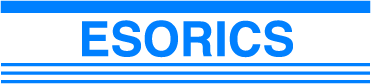 CALL for ESORICS WORKSHOP PROPOSALS28th European Symposium on Research in Computer SecurityThe Hague, The Netherlands, 25-29 September 2023OverviewESORICS is the annual European research event in Computer Security. Proposals are solicited for workshops to be held in conjunction with ESORICS 2023. A workshop should aim at providing a forum on emerging topics of high interest to the security and privacy community.In the workshop selection, particular consideration will be paid to:Its potential interest for the security and privacy community.Its novelty with respect to other forums, especially with respect to other ESORICS workshops.Its likely impact on the targeted community, including likely high participation.The duration of a workshop can be half day, one day or two days.Workshop ChairsJérémie Decouchant (Delft University of Technology, The Netherlands) – j.decouchant@tudelft.nlStjepan Picek (Radboud University & Delft University of Technology, The Netherlands) - stjepan.picek@ru.nlImportant DatesWorkshop proposals due: February 20, 2023Notification of decision: March 20, 2023Submitting a Workshop ProposalTo submit a proposal send an email to the Workshop Chairs with the information requested in the application form.The following application form should be used. ======================================================================ESORICS 2023 – WORKSHOP APPLICATION FORMTitle of the Workshop:Duration (maximum 2 days):Draft “Call for Papers”, articulating the workshop’s scope and topics:Brief summary and justification for the workshop, including anticipated benefits to the ESORICS community:Planned activities:Expected number of participants:Workshop organizers:PC Chair(s):General Chair(s):Workshop deadlines:Submission deadline:Notification to authors:Camera-ready versions:Planned publication of workshop proceedings:Data of last three years for the workshop (if applicable):Number of submissions:Number of accepted papers:Number of participants:Publication of proceedings:Venue (co-location):======================================================================